Evaluación diagnóstica 2° trimestre2 medio A-BNombre: _______________________________________________ Fecha: 07/06/2021Instrucciones: Desarrollar la evaluación diagnóstica por completo con lápiz de pasta azul o negro.Entregarla el día lunes por la plataforma alexia o vía presencial en el colegio. Ítem 1Explica que es lo que ocurre genéticamente en las imágenes y establece una relación (3 puntos)Argumenta a favor y en contra de los alimentos transgénicos (2 puntos)______________________________________________________________________________________________________________________________________________________________________________________________________________________________________________________________________________________________________________________________________________________________________________________________________________________________________________________________________________Ítem 2En la siguiente imagen, que tipo de fuerzas logras apreciar. Explica donde se encuentra cada una de ellas (4 puntos)_______________________________________________________________________________________________________________________________________________________________________________________________________________________________________Explica cuáles son las diferencias entre modelo geocéntrico y heliocéntrico____________________________________________________________________________________________________________________________________________________________________________________________________________________________________________________________________________________________________________________Ítem 3Explica cuáles son las diferencias entre sustancias homogéneas y heterogéneas, además debes dar 2 ejemplos en cada uno (6 puntos)_________________________________________________________________________________________________________________________________________________________________________________________________________________________________________________________________________________________________________________________________________________________________________________________________¿Qué cantidad de disolución al 15% v/v se podrá preparar al disolver 23 mL de alcohol en agua? (3 puntos)¿Qué significa qué la concentración de una disolución sea 35%m/v? (3 puntos)Sección: Biología – Física - QuímicaPriorización curricular nivel 1 (B)OA 06: Investigar y argumentar, basándose en evidencias, que el material genético se transmite de generación en generación en organismos como las plantas y animales. (B)OA 08: Investigar y explicar las aplicaciones que han surgido a raíz de la manipulación genética para generar alimentos, detergentes, vestuarios, fármacos u otras.  (F)OA 10: Explicar, por medio de investigaciones experimentales, los efectos que tiene una fuerza neta sobre un objeto, utilizando las leyes de newton y el diagrama de cuerpo libre.  (F)OA 13: demostrar que comprenden que el conocimiento del universo cambia y aumenta a partir de nuevas evidencias, usando modelos como el geocéntrico y el heliocéntrico y teorías como la del big-bang.(Q)OA 20: Explicar, por medio de modelos y la experimentación, las propiedades de las soluciones en ejemplos cercanos.   (B)OA 06: Investigar y argumentar, basándose en evidencias, que el material genético se transmite de generación en generación en organismos como las plantas y animales. (B)OA 08: Investigar y explicar las aplicaciones que han surgido a raíz de la manipulación genética para generar alimentos, detergentes, vestuarios, fármacos u otras.  (F)OA 10: Explicar, por medio de investigaciones experimentales, los efectos que tiene una fuerza neta sobre un objeto, utilizando las leyes de newton y el diagrama de cuerpo libre.  (F)OA 13: demostrar que comprenden que el conocimiento del universo cambia y aumenta a partir de nuevas evidencias, usando modelos como el geocéntrico y el heliocéntrico y teorías como la del big-bang.(Q)OA 20: Explicar, por medio de modelos y la experimentación, las propiedades de las soluciones en ejemplos cercanos.   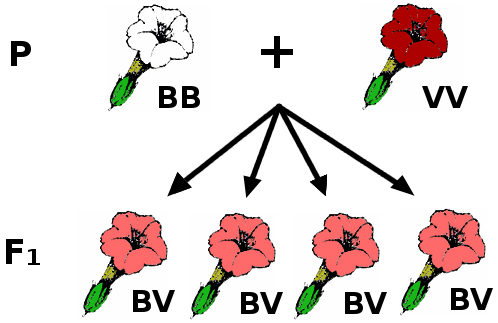 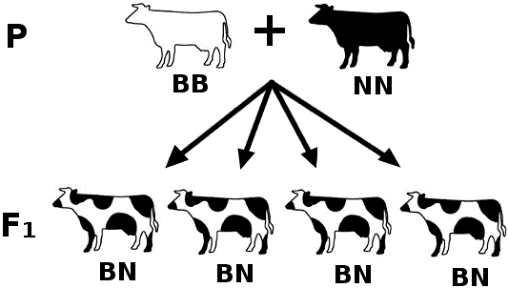 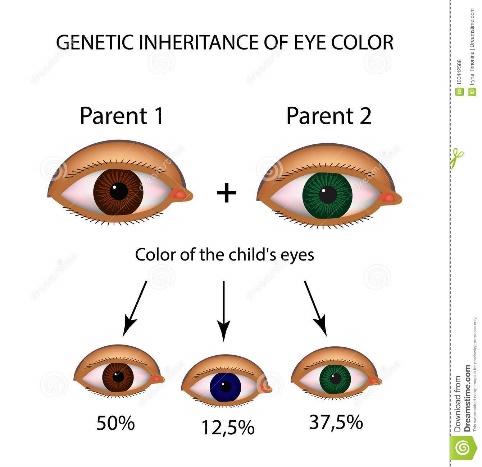 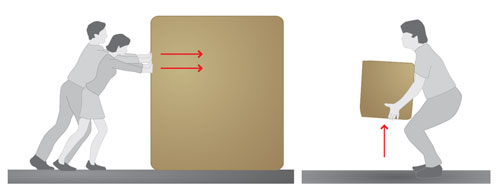 